Аннотация: в статье представлены результаты исследования по изучению начального этапа обучения элементарной грамоте первоклассников с умеренной умственной отсталостью; описана методика педагогического обследования школьников по выявлению предпосылок к овладению грамотой; даны критерии оценки в предложенных заданиях; выявлены уровни готовности к овладению чтением и письмом школьников изучаемой категории; сделаны выводы о том, что у первоклассников с умеренной умственной отсталостью имеются предпосылки к овладению грамотой на начальном этапе обучения.  Ключевые слова: обучающиеся, умеренная умственная отсталость, методика, готовность к грамоте, умения, изучение, обследование, протоколы, анкетирование, результаты, условия, организация, методы.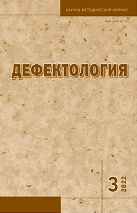 Кинаш Е.А. Изучение готовности к овладению грамотой у первоклассников с умеренной умственной отсталостью /Е.А. Кинаш // Дефектология. ‒ 2022. ‒ №3. ‒ С. 33-42.